                                                                                                                                       Phone No: 03483-264226Website: jangipurcollege.in                                                                    e-mail:jangipurcollege@yahoo.comJANGIPUR COLLEGE(Govt. Sponsored)(NAAC Accredited)P.O.-Jangipur, Dist.-Murshidabad, Pin-742213		    	              		 Dt. 10/08/2021Notice:Result UG 1st semester Examination 2020Students are requested to downloads their results of UG 1st semester Examination 2020 from DOWNLODS MENU from college website: www.jangipurcollege.in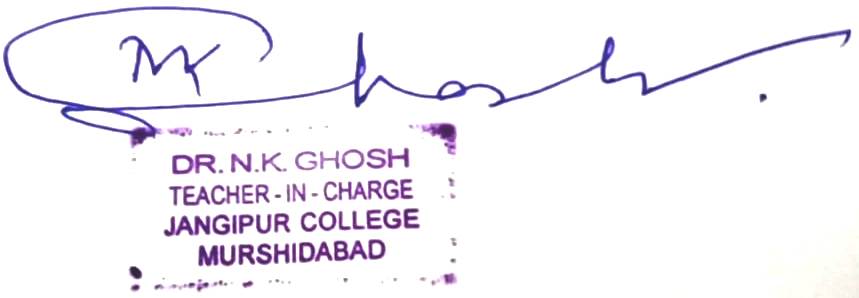 									Teacher-in-Charge  Jangipur College